В целях приведения положений Устава муниципального образования «Ленский район» в соответствие с Федеральными законами от 20.07.2020 года №236-ФЗ «О внесении изменений в Федеральный закон   «Об общих принципах организации местного самоуправления в Российской Федерации», от 09.11.2020 года №370-ФЗ «О внесении изменений в Федеральный закон «Об общих принципах организации местного самоуправления в Российской Федерации» и статью 26.13 Федерального закона «Об общих принципах организации законодательных (представительных) и исполнительных  органов государственной власти субъектов Российской Федерации»,  от 08.12.2020 года №411-ФЗ «О внесении изменений в Федеральный закон «О государственной регистрации уставов муниципальных образований» и статью 44 Федерального закона «Об общих принципах организации местного самоуправления в Российской Федерации», от 22.12.2020 года №445-ФЗ «О внесении изменений в отдельные законодательные акты Российской Федерации», от 30.04.2021 года №116-ФЗ «О внесении изменений в отдельные законодательные акты Российской Федерации», от 11.06.2021 года №170-ФЗ «О внесении изменений в отдельные законодательные акты Российской Федерации в связи с принятием Федерального закона «О государственном контроле (надзоре) и муниципальном контроле в Российской Федерации» с учетом рекомендаций Управления Министерства юстиции Российской Федерации по Республике Саха (Якутия), Районный Совет депутатов муниципального образования «Ленский район»                                                     Р Е Ш И Л:Статья 1Внести следующие изменения и дополнения в Устав муниципального образования «Ленский район»:1. В пункте 5 части 1 статьи 5 «Вопросы местного значения» слова «за сохранностью автомобильных дорог местного значения» заменить словами «на автомобильном транспорте, городском наземном электрическом транспорте и в дорожном хозяйстве».2. В пункте 28 части 1 статьи 5 «Вопросы местного значения» слова «использования и охраны» заменить словами «охраны и использования».3. В пункте 40 части 1 статьи 5 «Вопросы местного значения» слова «Федеральным законом от 24 июля 2007 года №221-ФЗ «О государственном кадастре недвижимости» заменить словами «федеральным законом».4. Дополнить статьей 13.1. следующего содержания:«Статья 13.1. Инициативные проекты1. В целях реализации мероприятий, имеющих приоритетное значение для жителей муниципального образования или его части, по решению вопросов местного значения или иных вопросов, право решения которых предоставлено органам местного самоуправления, в районную администрацию может быть внесен инициативный проект в соответствии со статьей 26.1 Федерального закона от 06.10.2003 года № 131-ФЗ «Об общих принципах организации местного самоуправления в Российской Федерации». Порядок определения части территории муниципального образования, на которой могут реализовываться инициативные проекты, устанавливается нормативным правовым актом Районного Совета депутатов.2. С инициативой о внесении инициативного проекта вправе выступить инициативная группа численностью не менее десяти граждан, достигших шестнадцатилетнего возраста и проживающих на территории соответствующего муниципального образования, органы территориального общественного самоуправления (далее - инициаторы проекта). Минимальная численность инициативной группы может быть уменьшена нормативным правовым актом Районного Совета депутатов. Право выступить инициатором проекта в соответствии с нормативным правовым актом Районного Совета депутатов может быть предоставлено также иным лицам, осуществляющим деятельность на территории соответствующего муниципального образования.3. Порядок выдвижения, внесения, обсуждения, рассмотрения инициативных проектов, а также проведения их конкурсного отбора устанавливается Районным Советом депутатов.4. В отношении инициативных проектов, выдвигаемых для получения финансовой поддержки за счет межбюджетных трансфертов из бюджета Республики Саха (Якутия), требования к составу сведений, которые должны содержать инициативные проекты, порядок рассмотрения инициативных проектов, в том числе основания для отказа в их поддержке, порядок 
и критерии конкурсного отбора таких инициативных проектов устанавливаются в соответствии с законом и (или) иным нормативным правовым актом Республики Саха (Якутия). В этом случае требования частей 3, 6, 7, 8, 9, 11 и 12 статьи 26.1 Федерального закона от 06.10.2003 года № 131-ФЗ «Об общих принципах организации местного самоуправления в Российской Федерации» не применяются.5. Проведение конкурсного отбора инициативных проектов возлагается на коллегиальный орган (комиссию), порядок формирования и деятельности которого определяется нормативным правовым актом Районного Совета депутатов. Состав коллегиального органа (комиссии) формируется районной администрацией. При этом половина от общего числа членов коллегиального органа (комиссии) должна быть назначена на основе предложений Районного Совета депутатов. Инициаторам проекта и их представителям при проведении конкурсного отбора должна обеспечиваться возможность участия в рассмотрении коллегиальным органом (комиссией) инициативных проектов и изложения своих позиций по ним.».5.Статью 14 «Территориальное общественное самоуправление» изложить в следующей редакции:«1. Под территориальным общественным самоуправлением понимается самоорганизация граждан по месту их жительства на части территории поселения, внутригородской территории города федерального значения, муниципального округа, городского округа, внутригородского района, а также в расположенных на межселенной территории населенных пунктах (либо на части их территории) для самостоятельного и под свою ответственность осуществления собственных инициатив по вопросам местного значения.Границы территории, на которой осуществляется территориальное общественное самоуправление, устанавливаются по предложению населения, проживающего на соответствующей территории, представительным органом поселения, внутригородской территории города федерального значения, муниципального округа, городского округа, внутригородского района, а в расположенных на межселенной территории населенных пунктах (либо на части их территории) – Районным Советом депутатов.2. Территориальное общественное самоуправление осуществляется непосредственно населением посредством проведения собраний и конференций граждан, а также посредством создания органов территориального общественного самоуправления.3.К исключительным полномочиям собрания, конференции граждан, осуществляющих территориальное общественное самоуправление, относятся:1) установление структуры органов территориального общественного самоуправления;2) принятие устава территориального общественного самоуправления, внесение в него изменений и дополнений;3) избрание органов территориального общественного самоуправления4) определение основных направлений деятельности территориального общественного самоуправления5) утверждение сметы доходов и расходов территориального общественного самоуправления и отчета о ее исполнении;6) рассмотрение и утверждение отчетов о деятельности органов территориального общественного самоуправления7) обсуждение инициативного проекта и принятие решения по вопросу о его одобрении.4. Органы территориального общественного самоуправления:1) представляют интересы населения, проживающего на соответствующей территории;2) обеспечивают исполнение решений, принятых на собраниях и конференциях граждан;3) могут осуществлять хозяйственную деятельность по благоустройству территории, иную хозяйственную деятельность, направленную на удовлетворение социально-бытовых потребностей граждан, проживающих на соответствующей территории, как за счет средств указанных граждан, так и на основании договора между органами территориального общественного самоуправления и органами местного самоуправления с использованием средств местного бюджета;4) вправе вносить в органы местного самоуправления проекты муниципальных правовых актов, подлежащие обязательному рассмотрению этими органами и должностными лицами местного самоуправления, к компетенции которых отнесено принятие указанных актов.4.1. Органы территориального общественного самоуправления могут выдвигать инициативный проект в качестве инициаторов проекта.5.Порядок организации и осуществления территориального общественного самоуправления, условия и порядок выделения необходимых средств из местного бюджета определяются нормативными правовыми актами Районного Совета депутатов.».6. В статье 16 «Собрание граждан»:6.1. Часть 1 после слов «и должностных лиц местного самоуправления,» дополнить словами «обсуждения вопросов внесения инициативных проектов и их рассмотрения,».6.2. Часть 2 дополнить абзацем следующего содержания:«В собрании граждан по вопросам внесения инициативных проектов 
и их рассмотрения вправе принимать участие жители соответствующей территории, достигшие шестнадцатилетнего возраста. Порядок назначения и проведения собрания граждан в целях рассмотрения и обсуждения вопросов внесения инициативных проектов определяется нормативным правовым актом Районного Совета депутатов.».7.В статье 18 «Опрос граждан»:7.1. Часть 2 дополнить предложением следующего содержания: 
«В опросе граждан по вопросу выявления мнения граждан о поддержке инициативного проекта вправе участвовать жители муниципального образования или его части, в которых предлагается реализовать инициативный проект, достигшие шестнадцатилетнего возраста.».7.2. Часть 3 дополнить пунктом 3 следующего содержания:«3) жителей муниципального образования или его части, в которых предлагается реализовать инициативный проект, достигших шестнадцатилетнего возраста, - для выявления мнения граждан о поддержке данного инициативного проекта.».7.3. Часть 5 дополнить предложением следующего содержания:«Для проведения опроса граждан может использоваться официальный сайт муниципального образования в информационно – телекоммуникационной сети «Интернет».».7.4. Пункт 1 части 7 дополнить словами «или жителей муниципального образования».8. Пункт 7 части 1 статьи 28 «Досрочное прекращение полномочий депутата «Районного Совета депутатов» изложить в следующей редакции:«7) прекращения гражданства Российской Федерации либо гражданства иностранного государства - участника международного договора Российской Федерации, в соответствии с которым иностранный гражданин имеет право быть избранным в органы местного самоуправления, наличия гражданства (подданства) иностранного государства либо вида на жительство или иного документа, подтверждающего право на постоянное проживание на территории иностранного государства гражданина Российской Федерации либо иностранного гражданина, имеющего право на основании международного договора Российской Федерации быть избранным в органы местного самоуправления, если иное не предусмотрено международным договором Российской Федерации;».9. Пункт 8 части 1 статьи 31 «Досрочное прекращение полномочий главы района» изложить в следующей редакции:8) прекращения гражданства Российской Федерации либо гражданства иностранного государства - участника международного договора Российской Федерации, в соответствии с которым иностранный гражданин имеет право быть избранным в органы местного самоуправления, наличия гражданства (подданства) иностранного государства либо вида на жительство или иного документа, подтверждающего право на постоянное проживание на территории иностранного государства гражданина Российской Федерации либо иностранного гражданина, имеющего право на основании международного договора Российской Федерации быть избранным в органы местного самоуправления, если иное не предусмотрено международным договором Российской Федерации;».10. Абзац второй части 5 статьи 39 «Принятие Устава муниципального образования, внесение в него изменений и дополнений» дополнить словами «уведомления о включении сведений об уставе муниципального образования, муниципальном правовом акте о внесении изменений в устав муниципального образования в государственный реестр уставов муниципальных образований субъекта Российской Федерации, предусмотренного частью 6 статьи 4 Федерального закона от 21 июля 2005 года № 97-ФЗ «О государственной регистрации уставов муниципальных образований».11.В статье 57 «Средства самообложения граждан»:11.1. Часть 1 после слов «населенного пункта» дополнить словами «(либо части его территории)»;11.2. В части 2 слова «4.1» заменить словами «, 4.1 и 4.3».12. Дополнить статьей 57.1. следующего содержания:«Статья 57.1 Финансовое и иное обеспечение реализации инициативных проектов1. Источником финансового обеспечения реализации инициативных проектов, предусмотренных статьей 57.1 настоящего устава, являются предусмотренные решением о местном бюджете бюджетные ассигнования на реализацию инициативных проектов, формируемые в том числе с учетом объемов инициативных платежей и (или) межбюджетных трансфертов 
из бюджета Республики Саха (Якутия), предоставленных в целях финансового обеспечения соответствующих расходных обязательств муниципального образования.2. Под инициативными платежами понимаются денежные средства граждан, индивидуальных предпринимателей и образованных в соответствии с законодательством Российской Федерации юридических лиц, уплачиваемые на добровольной основе и зачисляемые в соответствии с Бюджетным кодексом Российской Федерации в местный бюджет в целях реализации конкретных инициативных проектов.3. В случае, если инициативный проект не был реализован, инициативные платежи подлежат возврату лицам (в том числе организациям), осуществившим их перечисление в местный бюджет. В случае образования по итогам реализации инициативного проекта остатка инициативных платежей, не использованных в целях реализации инициативного проекта, указанные платежи подлежат возврату лицам (в том числе организациям), осуществившим их перечисление в местный бюджет.Порядок расчета и возврата сумм инициативных платежей, подлежащих возврату лицам (в том числе организациям), осуществившим их перечисление в местный бюджет, определяется нормативным правовым актом Районного Совета депутатов.4. Реализация инициативных проектов может обеспечиваться также 
в форме добровольного имущественного и (или) трудового участия заинтересованных лиц.».Статья 2Настоящий муниципальный правовой акт подлежит государственной регистрации в Управлении Министерства юстиции Российской Федерации по Республике Саха (Якутия) в порядке, установленном Федеральным законом от 21.07.2005 № 97-ФЗ «О государственной регистрации уставов муниципальных образований».Статья 3Настоящий муниципальный правовой акт подлежит официальному опубликованию (обнародованию) и вступает в силу после официального опубликования (обнародования) после его государственной регистрации.        И.о. главы	        Е.С. Каражеляско  МУНИЦИПАЛЬНОЕ ОБРАЗОВАНИЕ«ЛЕНСКИЙ РАЙОН»РЕСПУБЛИКИ САХА (ЯКУТИЯ)РАЙОННЫЙ СОВЕТДЕПУТАТОВ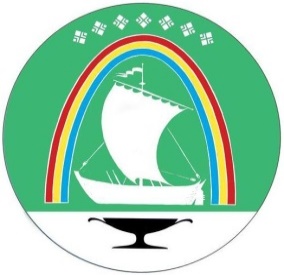 САХА ӨРӨСYYБYЛYКЭТИН «ЛЕНСКЭЙ ОРОЙУОНУН»МУНИЦИПАЛЬНАЙ ТЭРИЛЛИИТЭОРОЙУОН ДЕПУТАТТАРЫН СЭБИЭТЭ            РЕШЕНИЕ             СЕССИИ                               СЕССИЯ                                БЫҺААРЫЫ              г. Ленск                             Ленскэй к      от 30 сентября 2021 года                                                     № 5-7      от 30 сентября 2021 года                                                     № 5-7         О внесении изменений и дополнений в Устав          муниципального образования «Ленский район»          Республики Саха (Якутия)